ПРИМЕРНОЕ 20 – ДНЕВНОЕ МЕНЮ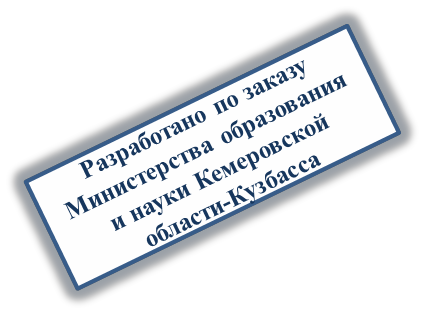 ДЛЯ ОБУЧАЮЩИХСЯ 5-11 КЛАССОВМарт-майПРИМЕРНОЕ 20 – ДНЕВНОЕ МЕНЮДЛЯ ОБУЧАЮЩИХСЯ 5-11 КЛАССОВМарт-майI НЕДЕЛЯII НЕДЕЛЯПОНЕДЕЛЬНИКВыход, гр.Пищевая/энергетическая ценность Б\Ж\У(г)Эн.цен.(ккал)ПОНЕДЕЛЬНИКВыход, гр.Пищевая/энергетическая ценность Б\Ж\У(г)Эн.цен.(ккал)Каша овсяная молочная с ягодным соусом и маслом      250/25/811,51/18,74/62,91/460,58Каша рисовая молочная с персиками и маслом250/88,25/9,03/43,08/286,38Горячий сэндвич с сыром (бутербродная булочка/хлеб пшеничный/батон пшеничный,  сыр)759,22/8,1/22,5/199,8Кондитерское изделие в индивидуальной упаковке (печенье/пряник/зефир)1шт.2,7/3,3/29,25/157,5Хлеб ржаной301,8/0,33/14,82/69,6Фрукты в ассортименте 1500,64/0,64/14,7/70,5Чай травяной2000,4/0,2/11,2/47Хлеб пшеничный/ржаной30/202,2/0,15/14,5/70,51,2/0,22/9,88/46,4Чай с лимоном и мятой2000,4/0,2/19,8/47,6ВТОРНИКВТОРНИКМясо тушеное в сметане11025,96/9,13/3,3/199,1Икра кабачковая1001,4/7/6,1/95,2Каша гречневая рассыпчатая с маслом1806,96/6,2/47,2/291,6Биточек из птицы  «Нежный»/Курица запеченная10018,4/15,8/13/267,724,9/17/0,6/255,3Сыр порциями204,64/5,89/0/72,8Макароны отварные с маслом1806,48/5,88/43,6/253,8Хлеб пшеничный/ржаной          30/202,2/0,15/14,5/70,51,2/0,22/9,88/46,4Хлеб пшеничный/ржаной20/201,47/0,1/9,67/471,2/0,22/9,88/46,4Какао с молоком2003,6/3,3/25/144Чай с сахаром2000,01/0/12/48СРЕДАСРЕДАЗапеканка из творога со сгущенным молоком180/50       41,75/20,27/50,4/490,09Люля – кебаб с томатным соусом и зеленью/ Гуляш «Смоляной бочок»100/(75/75)14,1/10/14/202,223,04/26,61/5,32/352,92Фрукты в ассортименте 1500,64/0,64/14,7/70,5Капуста тушеная1804,5/8,2/27,9/178,6Хлеб пшеничный/ржаной          30/202,2/0,15/14,5/70,51,2/0,22/9,88/46,4Сыр сливочный в индивидуальной упаковке17,51,7/4,42/0,85/49,98Чай с сахаром и лимоном200/7         0,07/0,01/15,31/61,62Хлеб пшеничный/ржаной30/302,2/0,15/14,5/70,51,8/0,33/14,82/69,6Компот фруктово-ягодный (черная смородина)2000,2/0,01/18/81ЧЕТВЕРГЧЕТВЕРГОмлет натуральный20020,8/21,8/3,6/293,6Салат из свежих огурцов / Огурцы порционные1000,8/8,1/2/83,80,7/0,1/1,9/11Масло сливочное порциями150,12/10,88/0,19/99,15Плов из булгура с курицей28029,45/10,72/32,23/347,2Фрукты в ассортименте 1500,64/0,64/14,7/70,5Хлеб пшеничный/ржаной30/202,2/0,15/14,5/70,51,2/0,22/9,88/46,4Хлеб  пшеничный/ржаной           30/202,2/0,15/14,5/70,51,2/0,22/9,88/46,4Чай с сахаром и лимоном           200/70,07/0,01/15,31/61,62Кофейный напиток с молоком2002,7/3,6/28,4/152ПЯТНИЦАПЯТНИЦАПомидоры порционные1001,1/0,2/3,8/24Маринад из моркови1001,28/5/9,36/126,9Котлета мясная «Деликатесная»/ Гуляш «Смоляной бочок»100/(75/75)16/22,7/9,9/31623,04/26,61/5,32/352,92Рыба запеченная с сыром10021,4/3,8/3,5/134,3Картофель запеченный с сыром «Парабола»1805,2/4,64/32,7/240,2Картофель отварной с маслом и зеленью1803,96/4,68/30,78/181,62Хлеб пшеничный/ржаной         20/201,47/0,1/9,67/471,2/0,22/9,88/46,4Хлеб пшеничный/ржаной20/301,47/0,1/9,67/471,8/0,33/14,82/69,6Компот из кураги2001,3/0/23,73/96Компот фруктово-ягодный (вишня)2000,4/0,2/27,6/114III НЕДЕЛЯIV НЕДЕЛЯПОНЕДЕЛЬНИКВыход, гр.Пищевая/энергетическая ценность Б\Ж\У(г)Эн.цен.(ккал)ПОНЕДЕЛЬНИКВыход, гр.Пищевая/энергетическая ценность Б\Ж\У(г)Эн.цен.(ккал)Каша рисовая молочная с маслом2507,37/10,6/40,5/286,7Каша пшенная молочная с маслом2509,6/11,7/44,7/354,5Кондитерское изделие в индивидуальной упаковке (пряник/зефир/печенье)1шт2,7/3,3/29,25/157,5Фрукты в ассортименте 1500,64/0,64/14,7/70,5Сыр порциями204,64/5,89/0/72,8Хлеб  пшеничный/ржаной20/201,47/0,1/9,67/471,2/0,22/9,88/46,4Хлеб пшеничный/ржаной30/202,2/0,15/14,5/70,51,2/0,22/9,88/46,4Какао с молоком2003,6/3,3/25/144Кофейный напиток с молоком2002,7/3,6/28,4/152ВТОРНИКВТОРНИКФрикадельки мясные / Гуляш из говядины «Смоляной бочок»100/(75/75)15,8/21,9/13,4/314,523,04/26,61/5,32/352,92Курица запеченная10024,9/17/0,6/255,3Картофель отварной с маслом и зеленью1803,96/4,68/30,78/181,62Каша гречневая рассыпчатая со сметанным соусом1807,74/5,76/36,54/229,14Фрукты в ассортименте 1500,64/0,64/14,7/70,5Сыр порциями204,64/5,89/0/72,8Хлеб пшеничный/ржаной20/301,47/0,1/9,67/471,8/0,33/14,82/69,6Хлеб пшеничный/ржаной30/202,2/0,15/14,5/70,51,2/0,22/9,88/46,4Компот фруктово-ягодный (клубника)2000,13/0,03/26/106,2Чай с шиповником2000,4/0,6/17,8/78,6СРЕДАСРЕДАОмлет с сыром20025/26/3,6/348,6Капуста квашеная1000,7/8,3/1,7/87,1Оладьи с маслом95/55,4/1/31,2/245,5Зразы рыбные ленивые / Рыба запеченная под сырно-овощной шапкой10018,22/7,33/16,04/231,221,9/17,5/6,9/272,6Хлеб пшеничный/ржаной30/202,2/0,15/14,5/70,51,2/0,22/9,88/46,4Картофель запеченный1803,78/5,4/21,06/147,42Чай с сахаром2000,01/0/12/48Хлеб пшеничный/ржаной30/202,2/0,15/14,5/70,51,2/0,22/9,88/46,4Компот фруктово-ягодный (яблоко- клюква)2000,12/0/16,12/64,94ЧЕТВЕРГЧЕТВЕРГИкра свекольная1001,95/8,11/11,61/150,54Запеканка из творога с соусом шоколадным20018,9/14,1/31,35/328,8Филе птицы тушеное в томатном соусе11018,15/16,28/7,26/247,72Фрукты в ассортименте 1500,64/0,64/14,7/70,5Каша перловая рассыпчатая с маслом1804,3/9,3/24,5/169Хлеб  пшеничный/ржаной20/201,47/0,1/9,67/471,2/0,22/9,88/46,4Хлеб пшеничный/ржаной20/201,47/0,1/9,67/471,2/0,22/9,88/46,4Кофейный напиток с молоком2002,7/3,6/28,4/152Компот фруктово - ягодный (малина)2000,24/0,15/26,3/109,5ПЯТНИЦАПЯТНИЦАМясо тушеное с картофелем28024,36/10,36/28,56/305,2Гуляш из говядины «Смоляной бочок»             75/7523,04/26,61/5,32/352,92Фрукты в ассортименте 1500,64/0,64/14,7/70,5Макароны отварные с маслом1806,48/5,88/43,6/253,8Хлеб пшеничный/ржаной30/302,2/0,15/14,5/70,51,8/0,33/14,82/69,6Сыр сливочный в индивидуальной упаковке17,51,7/4,42/0,85/49,98Горячий шоколад2003,2/3,2/14,6/100,8Хлеб пшеничный/ржаной30/202,2/0,15/14,5/70,51,2/0,22/9,88/46,4Компот из сухофруктов2000,2/0/28/110